LECCINO – Vse lokacije 2023Vsebnost olja v laboratorijski oljarni v primerjavi s povprečjem 2020, 2021 in 2022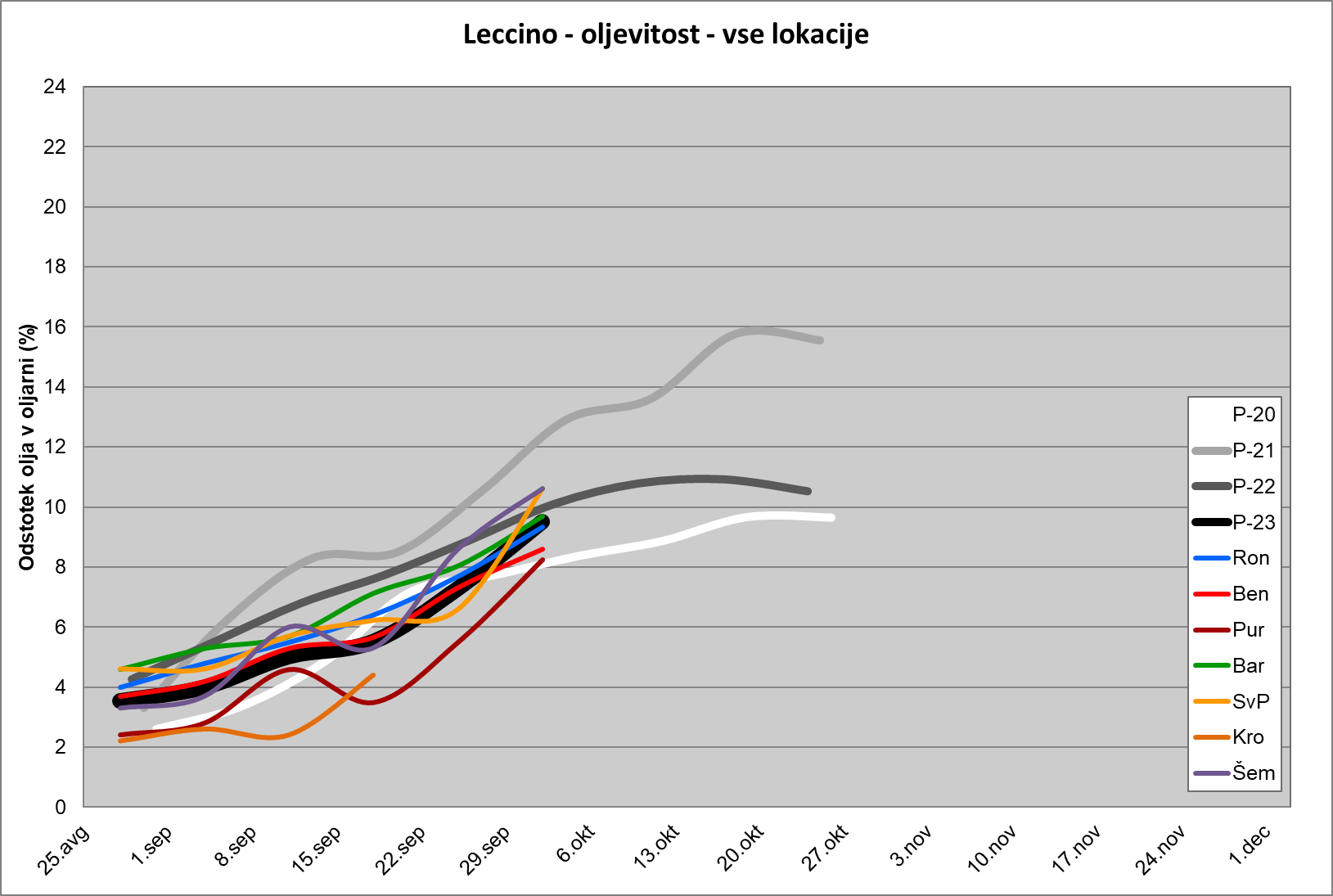 Trdota plodov v primerjavi s povprečjem 2020, 2021 in 2022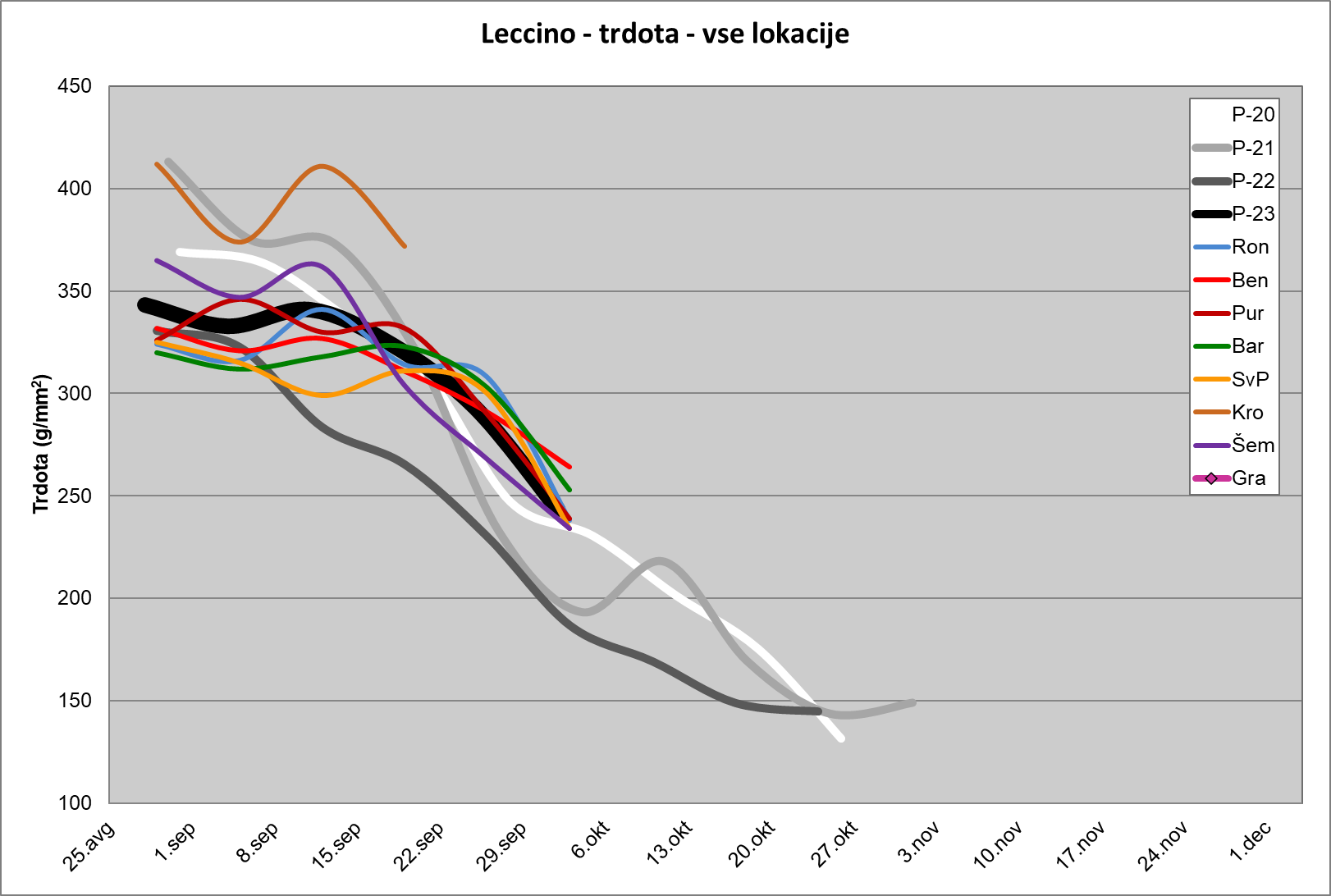 Indeks zrelosti v primerjavi s povprečjem 2020, 2021 in 2022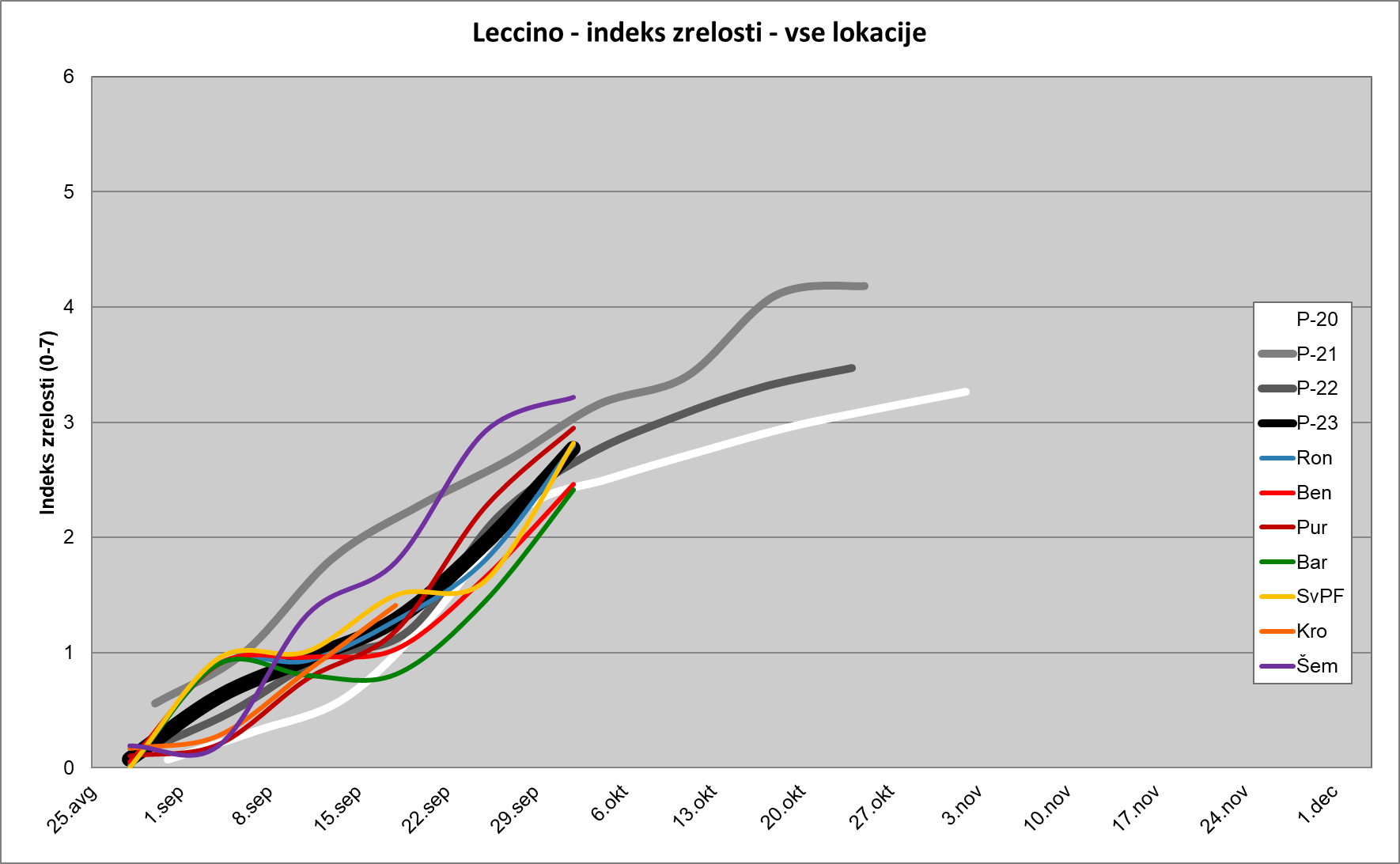 